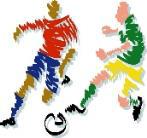 MA ChampionshipsFootball Tournament Rules and GuidelinesUnder 14 boys & Under 18 boysThe tournament will be conducted according to the FIFA Laws of the Game.The Football team roster size should not exceed 16 playersFirst Round Matches (League Play) 3 points win 1point draw 0 points loss (no penalties to decide league play)Penalties will only be conducted in the event of a draw after normal time, (Knockout stages only) there will be no extra time. A minimum of 5 Penalties will be taken by each team to decide the outcome of the match.All players are requested to be ready and able to play at the scheduled time of their match. A team who is not ready to play at the scheduled time will have a 10 minutes grace period. If the team is still not ready to play after the grace period has elapsed the match will be abandoned and 3 points will be awarded to the team who is present.The duration of the game will be of two equal periods of twenty minutes with a halftime interval of 7 minutes.A team should be prepared to play more than two matches in a day.Maximum 4 substitution can be done in a match.The appointed match referee will have the final say and decision on all matters related to their match. (No Appeals)No Byes awarded to any team all teams start on equal pointsGood luck to all the teamsMAR ATHANASIUS CHAMPIONSHIPFOOTBALLENTRY FORMName of the School:CATEGORY :SENIOR JUNIORDate of12345678910111213141516Name of the Coach (Tel No)	:Name of the Manager (Tel No)	:Principal Signature	School SealSLNo.NameClassBirth